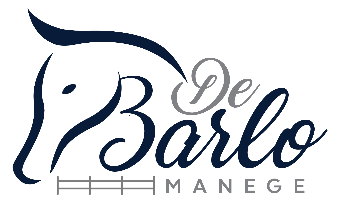 Inschrijfformulier ruiterkamp de Barlo 2021	         Maneg de Barlo - Enterweg 2a - 7475 TK Markelo - 0547 276283 - www.debarlo.nlOnderstaande gegevens graag compleet invullen en retour mailen:Naam:Adres:						Huisnummer:   Woonplaats:					Postcode:						Burgerservicenummer i.v.m. zorgverzekering:					Telefoonnummer:E-mailadres:Leeftijd:	jaar		Lengte: 	cm			Vegetariër: Ja/NeeRijervaring:	jaar		Eigen paard of pony mee: Nee/Ja	Notities of bijzonderheden (medicamenten diëten etc etc.):Datum inschrijven:			Inschrijving door:Ouders/verzorgers akkoord: Ja/Nee			* Kosten voor 1 kampweek bedragen € 400,= per week per persoon. 
* Je mag je eigen paard of pony meenemen, deze moet dan wel geschikt zijn voor ons programma. 
* Bij annulering vanuit onze zijde i.v.m. calamiteiten zoals corona vind volledige restitutie plaats. 
* Na overboeking van de helft van het pensiongeld (€ 200,=)op rekeningnummer                NL89RABO0317400010  van de Rabobank te Enter o.v.v. naam deelnemer, staat de reservering vast en krijgt u van ons een bevestiging van inschrijving per e-mail. De 2e helft moet 4 weken voor aanvang van het kamp voldaan zijn. * Deelnemers ruiterkamp dienen op de hoogte te zijn van ons huisreglement (zie site) 
* U dient zelf zorg te dragen voor een annuleringsverzekering, wij geven geen restitutie. 
* Ouders/Verzorger zijn akkoord met de inschrijving van de kampweek. 
*Het totaalbedrag dient voor aanvang van de kampweek te zijn voldaan .(Kan bij aankomst contant)  
 U krijgt binnen 48 uur bericht van inschrijving !  Dit formulier graag mailen naar info@debarlo.nl KRUISPonykamp 2021  De BarloPonykamp 2021  De BarloPonykamp 2021  De BarloWeek vantotWeeknummer 111 juli17 juliWeeknummer 218 juli24 juliWeeknummer 325 juli31 juliWeeknummer 41 augustus7 augustus